Our Lady of the Lake Regional Catholic School 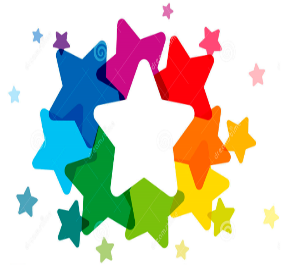 After School Academy aka S.T.A.R. Track REGULAR Attendance - Permission SlipMy student: ____________________________ Grade: ______ has permission to attend the OLLRCS S.T.A.R. Track (afterschool program) for the 2022-2023 school year.  My student will be REGULARLY attending STAR Track on the following days each week:  (Please circle all that apply.)Tuesday		Thursday_____ My student(s) will be riding the mini-bus home after STAR Track on the following days: (Parent is to set up bus pick-up.) (Please circle all that apply.)Tuesday		Thursday Parent/Guardian Signature: ________________________________________   Date: __________________  Phone number in which you can be reached during STAR Track time: _______________________________  ------------------------------------------------------------------------------------------------------------------------------------------ Our Lady of the Lake Regional Catholic School After School Academy aka S.T.A.R. Track OCCASIONAL Attendance - Permission SlipMy student: ____________________________ Grade: ______ has permission to attend the OLLRCS S.T.A.R. Track (afterschool program) during the week of: _______________________________________________.  My student will be attending STAR Track on these days this week ONLY:  (Please circle all that apply.)Tuesday		Thursday_____ My student(s) will be riding the mini-bus home after STAR Track on the following days: (Parent is to set up bus pick-up.) 			(Please circle all that apply.)Tuesday		Thursday Parent/Guardian Signature: ____________________________________   Date: ______________________  Phone number in which you can be reached during STAR Track time: _______________________________ 